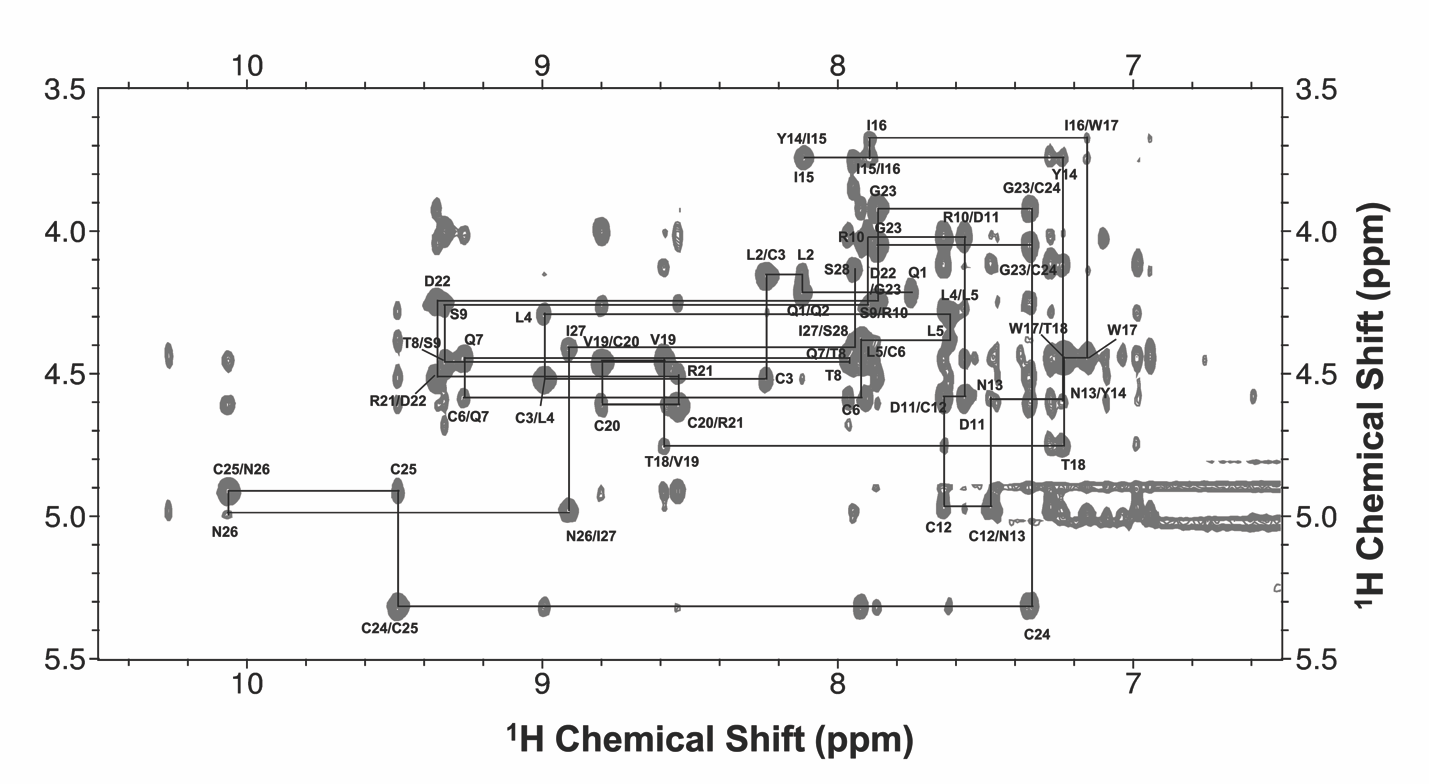 Figure S1. NH/CαH fingerprint region of 2D-NOESY spectrum of jS3 recorded in 90% H2O/10% D2O at 298K. Sequential connectivities of each amino acid residue are shown by solid lines.